Специальность: 23.02.03 Техническое обслуживание и ремонт автомобильного транспортаКурс: 2 , группа: ТМ189-3Дисциплина: Инженерная графикаФИО преподавателя: Шабрамова Л.К.Дата: 26.03.2020 Тема: Резьба и резьбовые изделия. Эскизирование и вычерчивание крепежных деталей с резьбой. Графическая работа №8 «Стандартные резьбовые изделия, болтовые, шпилечные»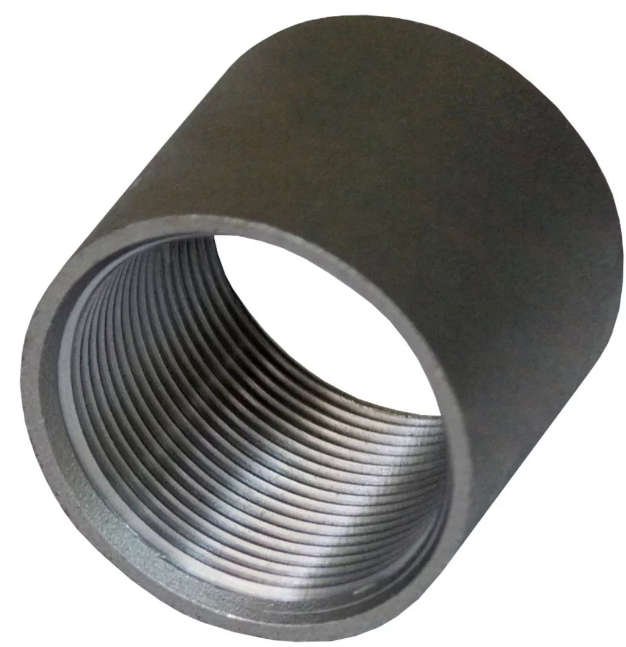 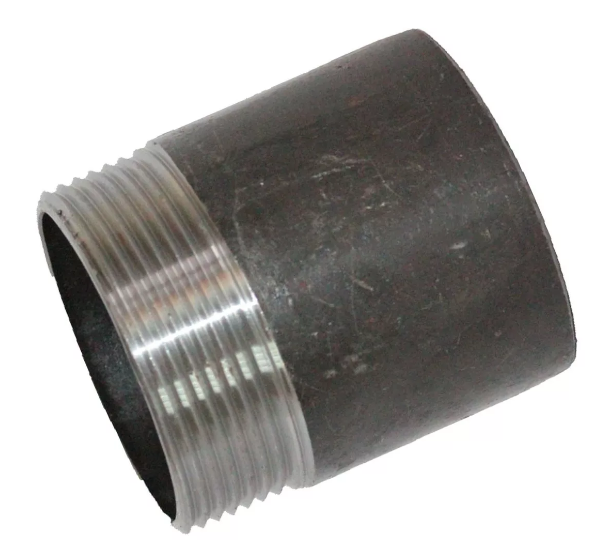 Теоретическая часть Изучить данный материал, ответить на вопросы в тетради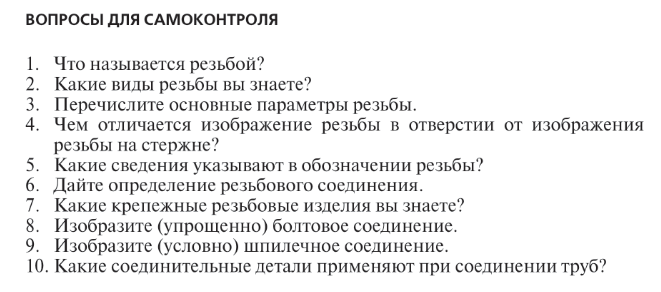 Ответы на вопросы можно посмотреть здесь: Стр. 128-137 Березина Н. А. Инженерная графика: Учебное пособие на сайте https://new.znanium.com/read?pid=503669, пароль взять у куратораПрактическая часть Скачать и установить КОМПАС 3д!!! (Если не получается установить подойти к преподавателю во вторник, среду, четверг)Выполнить чертеж данной  детали на формате А4, в программе Компас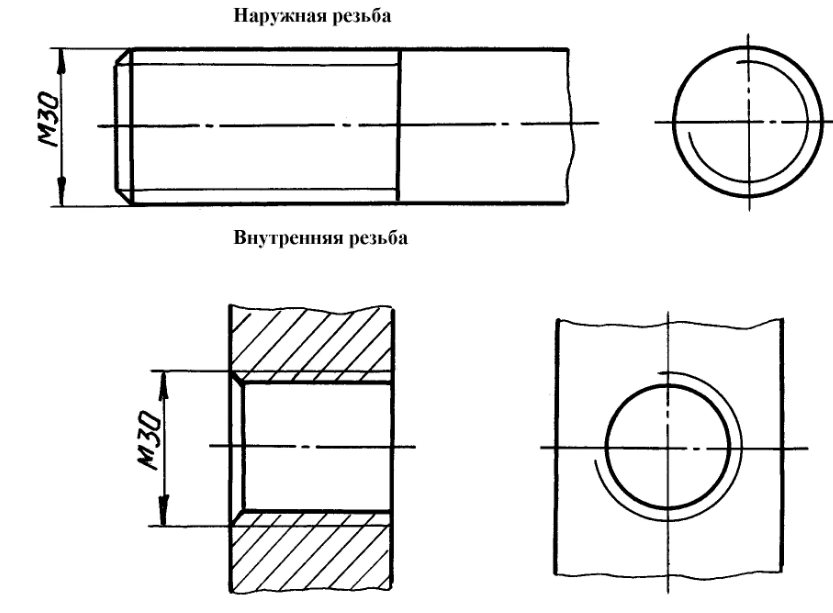 Заполнить основную надпись по образцу: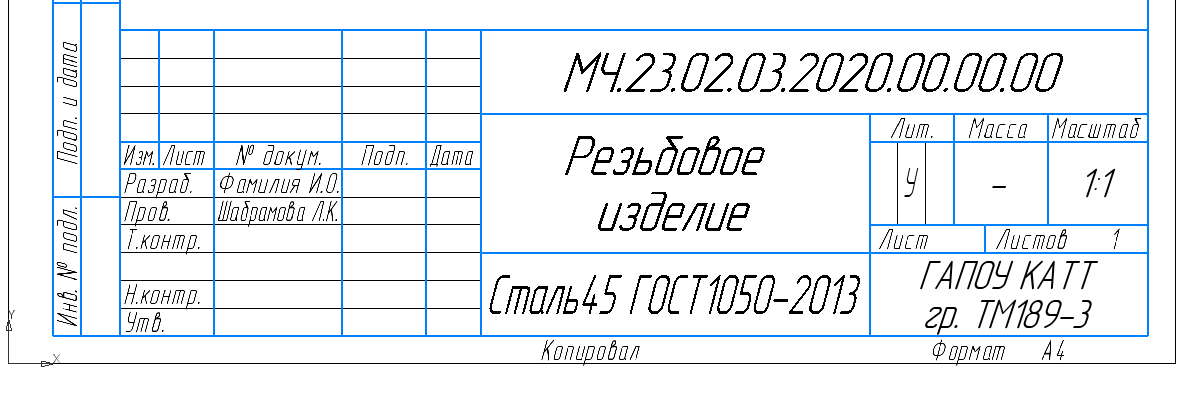 Сохранить чертеж Номер группы_Фамилия, отправить преподавателю на проверкуПримечание: Выполненную работу (фото из тетради, файл с практической работой) сдать в электронном формате 26.03.2020 на электронную почту ing.graf2020@mail.ru,При сохранении папок и файлов, указать фамилию, номер группы